St. Paul American School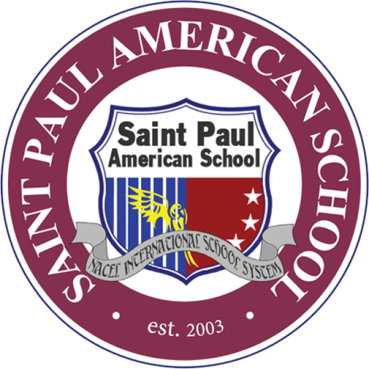 Clark Center 4, Bertaphil Clark Center, Jose Abad Santos Avenue,Clark Freeport Zone, Pampanga, Philippines (2023)www.stpaulclark.com / stpaulclarkadmissions@hotmail.com(045).499.1373 / 0922.554.2612 / 07086809824R E F U N D   P O L I C YI, ___________________________, understood that there will be NO REFUND of the payment made for the enrollment of my child / relative, _______________________, after the 15th day he/she joined St. Paul American School. Furthermore, I agreed to the following which were discussed to me:80% refund of the tuition  : 30 days before the commencement of the classes70% refund of the tuition  : Within 15-29 days before the commencement of the classes, including 1st day of classes50% refund of the tuition  : Within 1-14 days before the commencement of the classes, including the 1st day of classes30%  refund of the tuition :  1-7 days after the commencement of the classes20%  refund of the tuition : 8-14 days after the commencement of the classesNO REFUND : After 15 days from the commencement of the classesApplication fee and Enrollment fee are NOT refundableVisa & Uniform and other fees are not refundable if the processes are going on alreadyIn addition, if St. Paul American School will need to process for my child’s / relative’s Special Study Permit (SSP*), Visa extension and Alien Certificate of Registration Card (I-Card*), I can no longer refund any amount which I paid for these requirements once application has been processed. ___________________________________			______________________________                  Signature of Parent			                             Signature of Finance Manager